ДЕСЯТЬ ЗАПОВЕДЕЙ ДЛЯ МАМЫ И ПАПЫ ПЕРВОКЛАССНИКАПодготовила: старший воспитатель Ю.Н. Наседкина

1.НАЧНИТЕ «ЗАБЫВАТЬ» О ТОМ, ЧТО ВАШ РЕБЁНОК МАЛЕНЬКИЙ.
Давайте ему посильную работу в доме, определите круг обязанностей. Сделайте это мягко: «Какой ты у нас уже большой, мы уже можем доверить тебе помыть посуду(вымыть пол, вытереть пыль и т.п.) 
2.ОПРЕДЕЛИТЕ ОБЩИЕ ИНТЕРЕСЫ.
Это могут быть как познавательные(любимые мультфильмы, сказки, игры), так и жизненные интересы(обсуждение семейных проблем). Участвуйте в любимых занятиях своих детей, проводите с ними свободное время не «рядом», а «вместе». Для этого достаточно посмотреть вместе фильм, поиграть в игры, построить крепость из снега, поговорить на волнующие ребёнка темы. Не отказывайте детям в общении, дефицит общения-одно из самых главных пороков семейной педагогики.
3.ПРИОБЩАЙТЕ РЕБЁНКА К ЭКОНОМИЧЕСКИМ ПРОБЛЕМАМ СЕМЬИ.
Постепенно приучайте его сравнивать цены, ориентироваться в семейном бюджете(например, дайте ему день на мороженное, сравнив при этом цену на него и на другой продукт). Ставьте в известность об отсутствии денег в семье, приглашайте за покупками в магазин.
4.НЕ РУГАЙТЕ, А ТЕМ БОЛЕЕ НЕ ОСКАРБЛЯЙТЕ РЕБЁНКА, ОСОБЕННО В ПРИСУТСТВИИ ПОСТОРОННИХ.
Уважайте чувства и мнения вашего ребёнка. На жалобы со стороны окружающих, даже учителя или воспитателя, отвечайте :»Спасибо, мы дома обязательно поговорим на эту тему». Помните педагогический закон оптимистического воспитания: доверять, не считать плохим, верить в успех и способности(ты можешь, у тебя обязательно получится, я в тебя верю)
5.НАУЧИТЕ ДЕЛИТЬСЯ СВОИМИ ПРОБЛЕМАМИ.
Обсуждайте с ним конфликтные ситуации, возникшие в общении ребёнка со сверстниками или взрослыми. Искренне интересуйтесь его мнением, только так вы сможете сформировать у него правильную жизненную позицию. Постарайтесь разобраться объективно: не считайте всегда правым своего ребёнка и неправым другого или наоборот.
6.ЧАЩЕ РАЗГОВАРИВАЙТЕ С РЕБЁНКОМ.
Развитие речи - залог хорошей учебы. Были в театре(цирке, кино)-пусть расскажет, что ему больше всего понравилось. Слушайте внимательно, задавайте вопросы, чтобы ребёнок чувствовал, что вам это действительно интересно. Вместе с ним придумывайте самые разные фантастические истории-о предметах, вещах, явлениях природы. Ваш ребёнок должен быть фантазёром.
7.ОТВЕЧАЙТЕ НА КАЖДЫЙ ВОПРОС РЕБЁНКА.
Только в этом случае его познавательный интерес никогда не иссякнет. В то же время прибегайте к справочной литературе("давай посмотрим вместе в словаре, в энциклопедии"), приучайте детей пользоваться самостоятельно справочниками и энциклопедиями, и не ждать всегда вашего ответа.
8.ПОСТАРАЙТЕСЬ ХОТЬ ИНОГДА СМОТРЕТЬ НА МИР ГЛАЗАМИ ВАШЕГО РЕБЁНКА.
Ведь мир глазами другого-основа взаимопонимания. А это значит-считаться с индивидуальностью ребёнка, знать, что все люди разные и имеют право быть такими!
9.ЧАЩЕ ХВАЛИТЕ, ВОСХИЩАЙТЕСЬ РЕБЁНКОМ.
На жалобы и том, что что-то не получается, отвечайте: "Получится обязательно, только нужно ещё несколько раз попробовать". ФОРМИРУЙТЕ ВЫСОКИЙ УРОВЕНЬ ПРИТЯЗАНИЙ. и САМИ ВЕРЬТЕ, ЧТО ВАШ РЕБЁНОК МОЖЕТ ВСЕ, нужно только чуть-чуть ему помочь. Хвалить словом, улыбкой, лаской и надежностью, а не отделывайтесь такого рода поощрениями, как покупка новой игрушки или сладостей.
10.НЕ СТРОЙТЕ ВАШИ ВЗАИМООТНОШЕНИЯ С РЕБЁНКОМ НА ЗАПРЕТАХ.
Согласитесь, что они не всегда разумны. Всегда объясняйте причины, обоснованность ваших требований, если возможно, предложите альтернативный вариант. Уважение к ребёнку сейчас-фундамент уважительного отношения к вам в настоящем и будущем. Никогда не пользуйтесь формулировкой "если..., то..."(если уберёшь свои вещи, разрешу смотреть телевизор и т.п.),это пагубно влияет на воспитание личности-ребёнок начинает принимать позицию "ты-мне, я -тебе".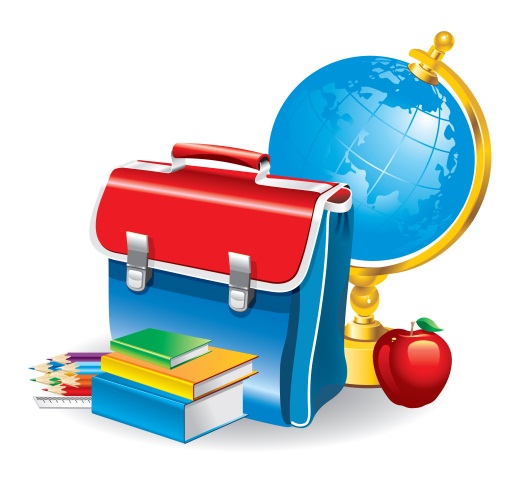 